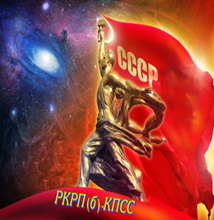 Германской коммунистической партииКанцлеру ГерманииАнгеле МеркельПрезиденту ГерманииФранку-Вальтер ШтайнмайеруПРОТЕСТВ связи с попыткой запрета Германской коммунистической партииЦентральный комитет Российской коммунистической рабочей партии (большевиков) в составе КПСС выражает возмущение действиями властей Германии, которые так же, как нацистский режим Гитлера в 1933 г., стремятся запретить участие в выборах в Бундестаг и лишить Германскую коммунистическую партию статуса политической партии. Фактически это означает, что коммунистов «вытесняют» с поля легальной политической борьбы, вынуждая их уходить в подполье. Такое поведение германских властей может закончиться самыми серьезными последствиями. Очевидно, что попытка запрета Коммунистической партии под формальным предлогом связана с тем, что власти опасаются роста популярности идей коммунизма и социализма среди населения Германии, особенно на территории бывшей ГДР. В ситуации, когда весь мир посажен на режим самоизоляции, как никогда остро проявились все противоречия капитализма, вылившиеся в острый экономический кризис. Рабочий класс не только Германии, но и всего мира фактически вынужден бороться как с наступлением власти на права трудящихся, так и вести борьбу за собственное выживание. Для всех очевидно, что только настоящие коммунисты способны решить эти противоречия. Именно поэтому власти Германии, опасаясь, что на грядущих выборах коммунисты возьмут большое количество мандатов, стремятся сделать всё, чтобы обезопасить себя и идут на такие грязные манипуляции, придумывая самые нелепые причины для недопущения коммунистов в Бундестаг. Коммунисты РКРП(б)-КПСС знакомы с этими приёмами как никто другой. Именно наших кандидатов неоднократно не допускали до выборов самого разного уровня, придумывая для этого различные основания и выискивая формальные поводы для снятия с выборов. По надуманной причине лишили нашу партию регистрации. Но настоящих коммунистов всегда отличало то, что они готовы продолжать борьбу в любых условиях, не сдаваться, несмотря ни на какие трудности. И мы уверены, что новый опыт борьбы закалит членов Германской коммунистической партии, сделает их более стойкими в борьбе и укрепит в уверенности избранного курса.Иосиф Виссарионович Сталин говорил: «Если нас ругают наши враги, значит, мы всё делаем правильно!» Пойдя на подлый поступок по запрету Коммунистической партии, германские власти лишний раз доказали справедливость требований, выдвигаемых коммунистами, их стойкость, жизненную силу и верность избранного курса!Центральный комитет РКРП(б)-КПСС требует от правительства Германии прекратить давление на Германскую коммунистическую партию и обеспечить её функциональную деятельность, допустить коммунистов до участия в выборах в Бундестаг и обеспечить честный и беспристрастный подсчёт голосов. Не повторяйте ошибку 1933 г.! Соблюдайте права человека и гражданина на свободу выражения своего мнения!  ЦК РКРП(б)-КПСС11 июля 2021